Fiche descriptive de la formationAnimer une action de formationPublic :Animateur.rice.s de formation ayant en charge l’organisation et la conduite d’une action de formation institutionnelle et spécifique. Le contexte qui amène à faire de la formation :Cette formation s’inscrit dans la famille de formation « outiller à la responsabilité ». Elle a pour but de faire Faire acquérir les savoirs organisationnels et pédagogiques de l’animation d’une action de formation.Les objectifs de formation :Les stagiaires seront capables d’identifier les fondamentaux de la conduite d’une action de formation : se centrer sur les acquisitions à faire faire par une pédagogie adaptée et s’assurer de ces acquisitions.Les thèmes abordés :La structuration et la dynamique de groupe ;Les principes, les techniques et les styles d’animation d’un groupe d’adultes en formation ;Les techniques de gestion du groupe en formation et la gestion  des temporalités La gestion de situations relationnelles ;Les modalités d’évaluation des acquisitions qui relève de l’animation.Les prérequis à cette formation :Les stagiaires devront déjà avoir suivi le stage « Intervenir dans une action de formation » et la formation de formateur.rice.s CGT. Elles et ils doivent avoir une expérience de formateur.rice.Évaluations prévues :Évaluations formatives en cours de stage à l’occasion d’exercices et mises en situations.Évaluation de fin de formation.Forme et durée de l’action de formation Stage de 3 jours du 07/10/2019 au 09/10/2019, à l’Institut des sciences sociales du travail (ISST) de Bourg-la-Reine.Formateur.rice.s : Aurélie LESAGE Une enseignante - chercheure de l’ISST de Bourg-la-Reine.Un.e membre du Pôle confédéral de la formation syndicale CGT.Animer une action de formationPublic :Animateur.rice.s de formation ayant en charge l’organisation et la conduite d’une action de formation institutionnelle et spécifique. Le contexte qui amène à faire de la formation :Cette formation s’inscrit dans la famille de formation « outiller à la responsabilité ». Elle a pour but de faire Faire acquérir les savoirs organisationnels et pédagogiques de l’animation d’une action de formation.Les objectifs de formation :Les stagiaires seront capables d’identifier les fondamentaux de la conduite d’une action de formation : se centrer sur les acquisitions à faire faire par une pédagogie adaptée et s’assurer de ces acquisitions.Les thèmes abordés :La structuration et la dynamique de groupe ;Les principes, les techniques et les styles d’animation d’un groupe d’adultes en formation ;Les techniques de gestion du groupe en formation et la gestion  des temporalités La gestion de situations relationnelles ;Les modalités d’évaluation des acquisitions qui relève de l’animation.Les prérequis à cette formation :Les stagiaires devront déjà avoir suivi le stage « Intervenir dans une action de formation » et la formation de formateur.rice.s CGT. Elles et ils doivent avoir une expérience de formateur.rice.Évaluations prévues :Évaluations formatives en cours de stage à l’occasion d’exercices et mises en situations.Évaluation de fin de formation.Forme et durée de l’action de formation Stage de 3 jours du 07/10/2019 au 09/10/2019, à l’Institut des sciences sociales du travail (ISST) de Bourg-la-Reine.Formateur.rice.s : Aurélie LESAGE Une enseignante - chercheure de l’ISST de Bourg-la-Reine.Un.e membre du Pôle confédéral de la formation syndicale CGT.Animer une action de formationPublic :Animateur.rice.s de formation ayant en charge l’organisation et la conduite d’une action de formation institutionnelle et spécifique. Le contexte qui amène à faire de la formation :Cette formation s’inscrit dans la famille de formation « outiller à la responsabilité ». Elle a pour but de faire Faire acquérir les savoirs organisationnels et pédagogiques de l’animation d’une action de formation.Les objectifs de formation :Les stagiaires seront capables d’identifier les fondamentaux de la conduite d’une action de formation : se centrer sur les acquisitions à faire faire par une pédagogie adaptée et s’assurer de ces acquisitions.Les thèmes abordés :La structuration et la dynamique de groupe ;Les principes, les techniques et les styles d’animation d’un groupe d’adultes en formation ;Les techniques de gestion du groupe en formation et la gestion  des temporalités La gestion de situations relationnelles ;Les modalités d’évaluation des acquisitions qui relève de l’animation.Les prérequis à cette formation :Les stagiaires devront déjà avoir suivi le stage « Intervenir dans une action de formation » et la formation de formateur.rice.s CGT. Elles et ils doivent avoir une expérience de formateur.rice.Évaluations prévues :Évaluations formatives en cours de stage à l’occasion d’exercices et mises en situations.Évaluation de fin de formation.Forme et durée de l’action de formation Stage de 3 jours du 07/10/2019 au 09/10/2019, à l’Institut des sciences sociales du travail (ISST) de Bourg-la-Reine.Formateur.rice.s : Aurélie LESAGE Une enseignante - chercheure de l’ISST de Bourg-la-Reine.Un.e membre du Pôle confédéral de la formation syndicale CGT.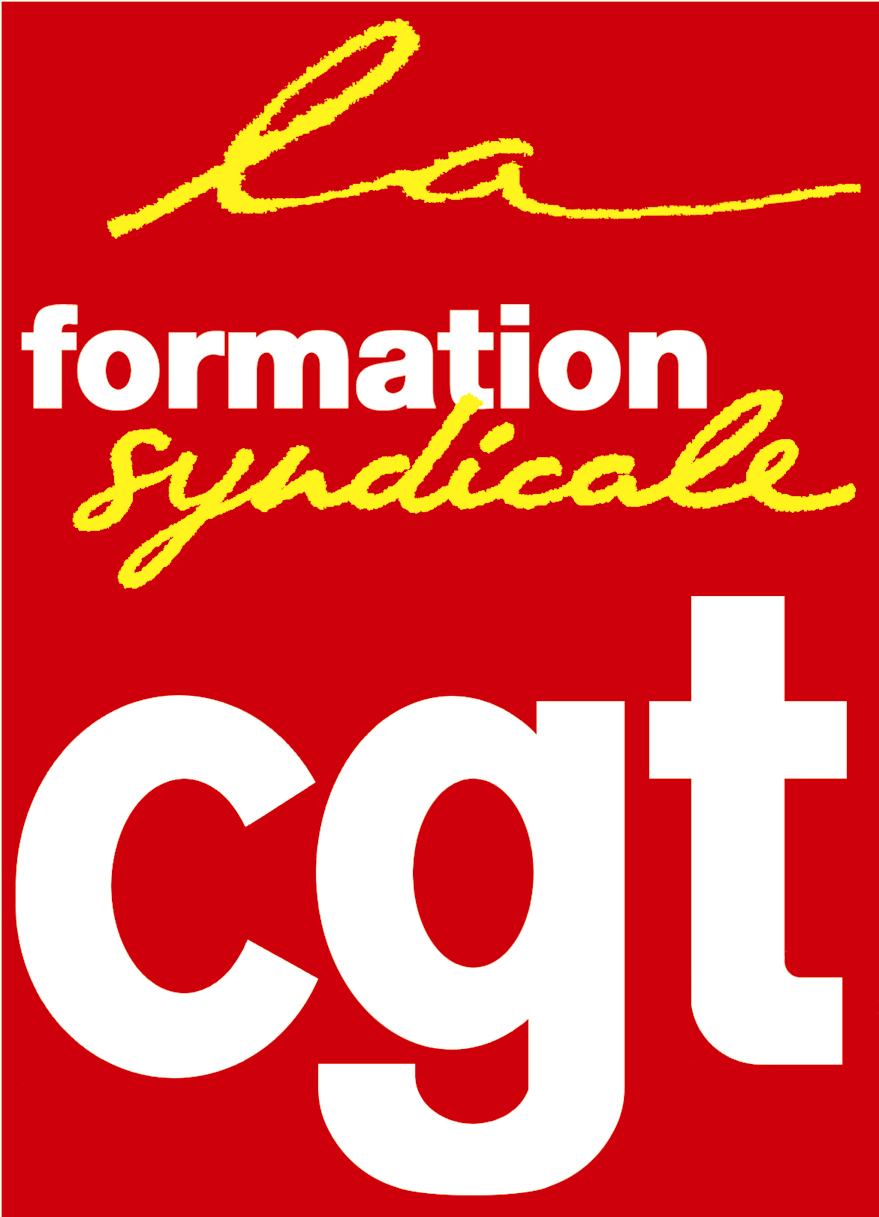 